Guía de Trabajo: Historia y Geografía 6° Básico“Los Poderes del Estado”Actividad(Use como referencia la guía de lectura de los Poderes del Estado y las páginas del libro del estudiante entre las páginas 10 a la 17)Observa las imágenes y señala que Poder el Estado ejerce allí sus funciones (3 puntos).Señala qué autoridad se relaciona con cada característica y el modo en que estas son elegidas o nombradas (10 puntos).NOMBRE:CURSO:6° Básico.FECHAOBJETIVO DE LA CLASE Describir los Poderes del Estado y sus funciones, a través de la realización de un esquema, utilizando el cuaderno y el libro del estudiante (OA 15).Describir los Poderes del Estado y sus funciones, a través de la realización de un esquema, utilizando el cuaderno y el libro del estudiante (OA 15).Describir los Poderes del Estado y sus funciones, a través de la realización de un esquema, utilizando el cuaderno y el libro del estudiante (OA 15).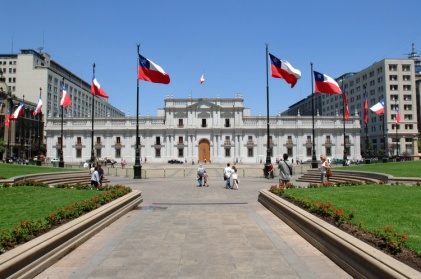 Palacio de la Moneda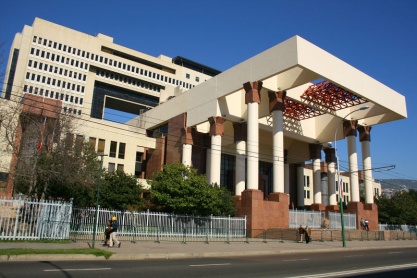 Congreso Nacional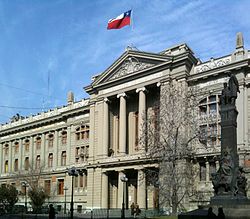 Corte SupremaPoder del Estado que funciona allí:________________________Poder del Estado que funciona allí:________________________Poder del Estado que funciona allí:________________________AutoridadCaracterísticaModo en que son elegidas o nombradasLe corresponden el gobierno y la administración del Estado.Es la máxima autoridad de la municipalidad y le corresponden la dirección y la administración de su funcionamiento.Son los colaboradores directos e inmediatos del Presidente de la República en el gobierno y la administración del Estado.Su tarea es elaborar  y aprobar las leyes que rigen en el  país ejercer la representación de la ciudadanía y controlar al ejecutivo.Máximo tribunal del país. Su rol es ejercer la justicia, de acuerdo con la ley y controlar al ejecutivo.